Publicado en Madrid el 13/04/2015 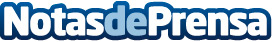 Asociación de Registradores Francisco de Cárdenas: el Gobierno no va de frente en la reforma del Registro.El Proyecto de Gobierno de asignación del Registro Civil a los Registradores, carece absolutamente de consenso social y político.
La oposición política ya ha anunciado que, si gobierna, derogará la medida; no tiene sentido aprobar esta medida a estas alturas de la legislatura,
No es cierto que no haya "privatización"; no hay privatización del servicio, pero si de su gestión y financiación.
Serán los usuarios los que acaben pagando por el Registro Civl.Datos de contacto:Asociación de Registradores Francisco de Cárdenascomunicado de prensa de la Asociación de Registradores Francisco de Cárdenas, sobre la reforma del Registro Civil.606440396Nota de prensa publicada en: https://www.notasdeprensa.es/asociacion-de-registradores-francisco-de Categorias: Nacional Derecho Sociedad http://www.notasdeprensa.es